１　次の計算をしましょう。　(1) １.４＋３  (2) ２０４÷４(3) ８０－３０÷５　(4) ２０．３×４．２２　この長方形の黒い部分を表す分数を，下の１から４までの中から１つ選んで，その番号を書きましょう。　　　　　　　　　　　１　　　　２　　　　３　　　　４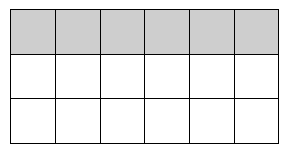 ３　１組の三角を右の図のように置く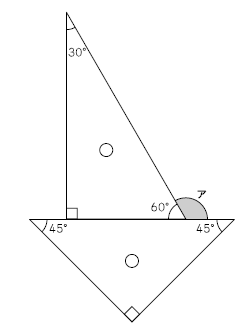 　と，角アの大きさは何度ですか。答えを書きましょう。４　左の図のようなひし形アがあります。それを，右の図のように１本の対角線で切ります。このときにできる ①の部分の三角形の名前を書きましょう。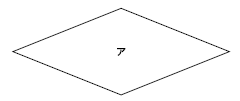 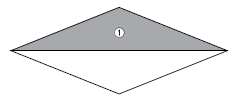 ５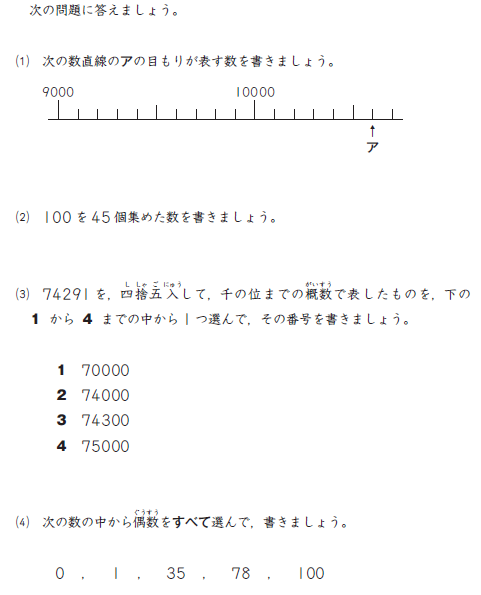 